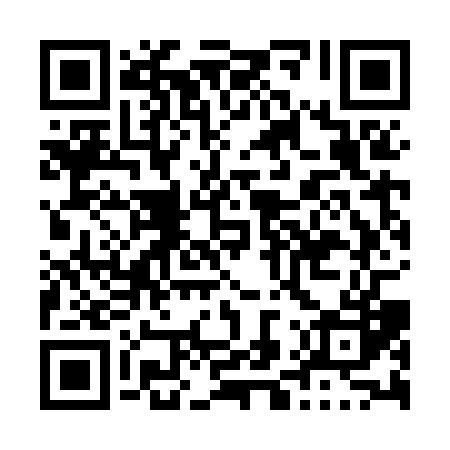 Prayer times for North Lunenburg, Ontario, CanadaMon 1 Jul 2024 - Wed 31 Jul 2024High Latitude Method: Angle Based RulePrayer Calculation Method: Islamic Society of North AmericaAsar Calculation Method: HanafiPrayer times provided by https://www.salahtimes.comDateDayFajrSunriseDhuhrAsrMaghribIsha1Mon3:225:171:046:268:5010:462Tue3:225:181:046:268:5010:453Wed3:235:181:046:268:5010:454Thu3:245:191:046:268:5010:445Fri3:255:201:056:268:4910:436Sat3:275:201:056:268:4910:427Sun3:285:211:056:258:4810:428Mon3:295:221:056:258:4810:419Tue3:305:231:056:258:4710:4010Wed3:315:231:056:258:4710:3911Thu3:335:241:066:258:4610:3812Fri3:345:251:066:248:4610:3613Sat3:365:261:066:248:4510:3514Sun3:375:271:066:248:4410:3415Mon3:385:281:066:238:4410:3316Tue3:405:291:066:238:4310:3117Wed3:415:301:066:238:4210:3018Thu3:435:311:066:228:4110:2919Fri3:455:321:066:228:4010:2720Sat3:465:331:066:218:3910:2621Sun3:485:341:066:218:3810:2422Mon3:495:351:066:208:3710:2323Tue3:515:361:066:208:3610:2124Wed3:535:371:066:198:3510:1925Thu3:545:381:066:188:3410:1826Fri3:565:391:066:188:3310:1627Sat3:585:401:066:178:3210:1428Sun3:595:411:066:168:3110:1329Mon4:015:421:066:168:3010:1130Tue4:035:431:066:158:2910:0931Wed4:045:451:066:148:2710:07